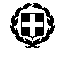 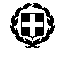                  ΕΛΛΗΝΙΚΗ    ∆ΗΜΟΚΡΑΤΙA 	 	       ΥΠΟΥΡΓΕΙΟ  ΠΑΙ∆ΕΙΑΣ  ΕΡΕΥΝΑΣ  & ΘΡΗΚΕΥΜΑΤΩΝ,             ΠΕΡΙΦΕΡΕΙΑΚΗ ∆/ΝΣΗ Π/ΘΜΙΑΣ-∆/ΘΜΙΑΣ ΕΚΠ/ΣΗΣ                  ΚΕΝΤΡΙΚΗΣ    ΜΑΚΕ∆ΟΝΙΑΣ 	                             ∆.∆.Ε. ∆ΥΤΙΚΗΣ ΘΕΣΣΑΛΟΝΙΚΗΣ        Σχολείο:  1ο Γυμνάσιο Αγίου Αθανασίου       Πληροφορίες: Τολέρη Ευγενία               Διεύθυνση:    Λ.Αθηνών 25Γ                  	                Τ.Κ. 57003         ΘΕΣΣΑΛΟΝΙΚΗ            Τηλ: 2310701366 ( Fax) 2310701323Άγιος Αθανάσιος  8-4-2019 Αρ. Πρωτ.: 74Προς: ∆.∆.Ε. ∆υτ.  Θεσσαλονίκης     (για ανάρτηση στην ιστοσελίδα)  Mail: mail@gym-ag-athan.thess.sch.grΘΕΜΑ: «Πρόσκληση εκδήλωσης ενδιαφέροντος για υποβολή οικονομικών προσφορών   	        ημερήσιας  εκδροµής του 1ου Γυμνασίου Αγίου Αθανασίου στο Δίον – Λιτόχωρο -        Πλαταμώνα»  Το 1ο Γυμνάσιο Αγίου Αθανασίου, σύµφωνα µε τις διατάξεις του άρθρου 13 της  Υ.Α.: 33120/ΓΔ4/28-02-2017 (ΦΕΚ 681/τ.Β΄/06-03-2017). 	Προσκαλεί Τα ενδιαφερόμενα γραφεία Γενικού Τουρισμού που πληρούν τις προβλεπόµενες από το νόµο προϋποθέσεις λειτουργίας, να καταθέσουν σε σφραγισµένο φάκελο και µε εξουσιοδοτηµένο εκπρόσωπό τους,  ταξιδιωτική οικονοµική προσφορά σχετικά µε τη διοργάνωση της ημερήσιας  εκδροµής του σχολείου μας.  Προδιαγραφές: Χρονική περίοδος: 15 ή  16/5/2019. Προορισµός: Δίον- Λιτόχωρο -ΠλαταμώναςΠροβλεπόµενος αριθµός µαθητών:   περίπου 140 - 150Συνοδοί καθηγητές: 12-14 Ασφάλιση αστικής και επαγγελµατικής ευθύνης σύµφωνα µε την κείµενη νοµοθεσία Υπεύθυνη δήλωση του Τουριστικού Γραφείου ότι διαθέτει ειδικό σήµα και ότι βρίσκεται σε ισχύ. Κατάθεση των κλειστών προσφορών έως την Δευτέρα  15/4/2019 στις 11:00 στο σχολείο. Το άνοιγμα και η αξιολόγηση των προσφορών θα πραγματοποιηθεί την ίδια ημέρα στις 12:00 στο σχολείο. 	            	 	 	      Η Διευθύντρια 	                                                               Τολέρη Ευγενία  ΠΕ02